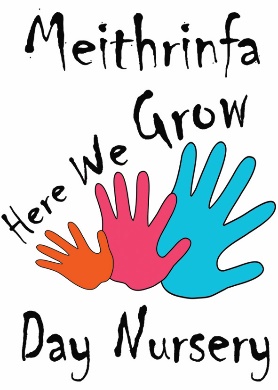 Ein gwasanaeth01685 726116Our service01685 726116LleoliadRydym wedi ein lleoli yn y coleg Merthyr Tudful yng nghanol tref Merthyr. Mae man gollwng ger y fynedfa. Oriau agorMeithrinfa Ddydd 8.00yb-5.00yp (sesiwn bore 8yb-1yp a sesiwn prynhawn 1.00yp-5.00yp. Rydym yn cynnig casglu o’r ysgolion yn dibynnu ar anghenion unigol Mae Clwb Gwyliau ar agor yn ystod gwyliau ysgol ac yn rhedeg o 8.00 yb -5.00yp (Gellir defnyddio hyn gan deuluoedd sy'n gymwys i gael y gofal plant 30 awr)Nifer o leoedd sydd ar gaelMeithrinfa Ddydd         64 lleClwb ar ôl ysgol             8 lle (gall gynyddu yn dibynnu ar y galw)Clwb Gwyliau                 8 lle (gall gynyddu yn dibynnu ar y galw)Gweithgareddau a gynigir i blant Celf a chrefft, tywod a dŵr, chwarae blêr e.e toes, ewyn, chwarae rôl, chwarae synhwyraidd, cornel lyfrau, teganau addysgol a gemau. Gwaith thema i hyrwyddo datblygiad yn dibynnu ar oedran a chyfnod y plentyn. Mae'r feithrinfa yn dilyn Cwricwlwm Cymru ac mae'r staff yn cynnal gweithgareddau sydd yn dilyn diddordebau'r plant. Ein nod yw hyrwyddo pob maes datblygu i ganiatáu i'r plant ddysgu drwy fod yn chwilfrydig a datblygu eu hannibyniaeth. We have 2 large secure outdoor play areas for the children to practice their physical as well as their social skills. Sgiliau gweithwyr* Mae'r staff wedi cymhwyso'n llawn i lefel 3, mae gennym 2 aelod o staff gyda CCLD mewn Arweinyddiaeth a rheolaeth ac 1 aelod o staff â thystysgrif lefel 2.* Mae gan 11 aelod o staff gymwysterau Gwaith Chwarae Lefel 3. * Mae pob aelod o staff â chymhwyster cymorth cyntaf * Mae gan bob aelod o staff hyfforddiant amddiffyn plant. * Mae'r holl staff wedi cael gwiriad DBS Beth mae ein cwsmeriaid yn ei ddweud amdanom niGweler isod ychydig o sylwadau ar yr arolygon a gynhaliwyd gennym;Mae staff wastad wedi bod yn anhygoel, maen nhw'n glod i'ch meithrinfa. Byddwn yn argymell yn fawr 'Here We Grow' i unrhyw un sy'n chwilio am ofal plant yn lleol. Mae fy merch wrth ei bodd yn mynychu ac yn aml yn gofyn am fynd ar ddyddiau dydy hi ddim i fod yno. Rydych wedi aros ar agor yn ystod y pandemig ac wedi darparu gofal plant i'r rhai oedd angen gweithio, sydd wedi bod yn gymorth enfawr i deuluoedd. Does dim byd yn ormod o drafferth a dwi'n gobeithio anfon ein un bach nesaf yma yn y dyfodol.Rydym yn hynod ddiolchgar i'r feithrinfa. Cyn ymuno roedd pryderon dros fy merch ddim yn cyfathrebu, ond mae staff y feithrinfa wedi ein helpu drwy hynny, a nawr mae fy merch yn rhagori ar iaith a chyfathrebu, ac mae'r diolch i gyd i feithrinfa Here We Grow.Be wnawn ni'n wahanol Mae'r plant yn mwynhau gweithgareddau sy'n seiliedig ar realiti fel ymweld â'r siop ffrwythau, archfarchnad, becws ac ati Gallwn hefyd gymryd rhan mewn sesiynau adrodd straeon yn y llyfrgell a mynd am dro i lawr llwybr Taf gan eu bod i gyd yn agos i'n lleoliad. Mae gan y feithrinfa hefyd ei hystafell synhwyraidd ei hun y gellir ei defnyddio ar gyfer pob oed Pris y sesiwnMeithrinfa Ddydd Sesiwn bore £28.50 Sesiwn prynhawn £26.00  Diwrnod llawn £42.50Awr ychwanegol £6.50Clwb ar ôl ysgol a Chlwb Gwyliau - Ffoniwch y feithrinfa i drafod taliadau LocationWe are based in The College Merthyr Tydfil in the centre of Merthyr town. There is a drop off point near to the entrance. Opening timesDay Nursery   8.00am-5.00pm (am session 8am-1pm and pm session 1.00pm-5.00pm. We offer school collection and wrap around depending on individual need Holiday Club is open every school holiday time and runs from 8.00 am-5.00pm (This can be used for families who are eligible for the 30-hour childcare)Number of places availableDay Nursery           64 placesAfter school club   8 places (can increase depending on demand)Holiday Club           8 places (can increase depending on demand)Activities offered to children Arts and craft, sand and water, messy play e.g dough, foam, gloop               Role play, sensory play, book corner, educational toys and games. Theme work to promote development depending on the child’s age and stage. The nursery follows the Curriculum for Wales and the staff carry out activities which are planned following the children’s interests. We aim to promote all areas of development to allow the children to learn through being curious and developing their independence. We have 2 large secure outdoor play areas for the children to practice their physical as well as their social skills. Skills of employees*Staff are fully qualified to level 3, we have 2 staff members with CCLD in Leadership and management and 1 staff member with a level 2 certificate.* 11 staff members have level 3 playwork qualifications. *All staff are qualified first aiders * All staff have child protection training. * All staff have been DBS checked What our customers say about us Please see below a few comments made on the survey’s we have collected. Staff have always been amazing, they are a credit to your nursery. I would highly recommend Here We Grow to anyone looking for childcare locally. My daughter loves attending and often asks to go on days she’s not meant to be there. You have stayed open during the pandemic and provided childcare to those who needed to work which has been a huge help to families. Nothing is too much trouble and I hope to send our next little one here in the future.We are extremely grateful to the nursery. Before joining there were concerns over my daughter not communicating, but the nursery staff have helped us through that, and now daughter is excelling at language and communication, and it's all thanks to here we grow.What we do differently The children enjoy reality based activities such as visiting the fruit shop, supermarket, bakery etc We are also able to take part in storytelling sessions at the library and go on walks down the Taff trail as they are all close to our setting. The nursery also has its own sensory room which can be used for all ages Price per sessionDay Nursery am session £28.50 pm session £26.00  Full day        £42.50Extra hour   £6.50After school club, wrap around and Holiday Club - Please ring the nursery to discuss charges 